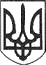 РЕШЕТИЛІВСЬКА МІСЬКА РАДАПОЛТАВСЬКОЇ ОБЛАСТІ(тридцять друга позачергова сесія восьмого скликання) РІШЕННЯ28 квітня  2023 року							      № 1383-32-VIIIПро звіт старости Покровськогостаростинського округу за 2022 рікКеруючись частиною шостою ст. 541 Закону України ,,Про місцеве самоврядування в Україні”, Положенням про старосту Решетилівської міської територіальної громади, затвердженого рішенням Решетилівської міської ради від 31.01.2023 року № 1279-29-VIIІ (29 позачергова сесія), Решетилівська міська рада, Решетилівська міська радаВИРІШИЛА:	Звіт старости Покровського старостинського округу - Падуна Андрія Олександровича за 2022 рік прийняти до відома ( додається).Міський голова								О.А.ДядюноваЗВІТстарости Покровського старостинського округуза 2022 рік	Керуючись Конституцією України та законами України, актами Президента України, постановами Кабінету Міністрів України, Статутом Решетилівської міської територіальної громади, Положенням про старосту та іншими нормативно-правовими актами, що визначають порядок моєї діяльності, звітую про роботу за 2022 рік.	На посаді старости на території сіл Покровське, Шкурупії, Кривки, Голуби, Писаренки, Бабичі працюю з 04.01.2021 року, а з 01 грудня 2022 року затверджений на посаді старости Покровського старостинського округу.	До моєї зони відповідальності відносять такі сільські населені пункти: селище Покроське, села: Бабичі, Білоконі, Голуби, Дмитренки, Коломак, Кривки, Кузьменки, Лучки, Писаренки, Прокопівка, Федіївка, Шкурупії.	В старостаті працюють: староста-1, діловод – 2, землевпорядник – 1, працівник з благоустрою – 2.	Кількість домогосподарств:	На території старостату  функціонують заклади:Освіти:Покровський опорний заклад загальної середньої освіти І-ІІІ ступенів Решетилівської міської ради;Покровський заклад дошкільної освіти ясла-садок ,,Барвінок” Решетилівської міської ради;Федіївська філія І-ІІ ступенів Покровського опорного закладу ЗЗСО І-ІІІ ступенів Решетилівської міської ради.Культури:4 клубних заклади: Покровський СБК, Шкурупіївський СБК, Кривківський СБК, Федіївський СБК.Соціальний заклад:Будинок соціального піклування в селищі Покровське.19 закладів торгівлі.	Наявне автобусне сполучення з м.Решетилівка, м.Полтава, найближчими селами громади.Наявне залізничне сполучення – залізнична станція Решетилівка.	В селах Покровського старостинського округу організовано централізований збір твердих побутових відходів - ПП ,,Житлосервіс” (Білоконі, Прокопівка) та КП ,,Покровський комунгосп’’.	За звітний період:-надано такі види послуг: адміністративні-2221, соціальні- 313, нотаріальні-2.- здійснювався погосподарський облік, забезпечувалось збереження архівних документів тривалого (понад 10 років) терміну зберігання, вівся облік пільгових категорій громадян.- надавалась допомога жителям у підготовці  документів, що подаються до органів місцевого самоврядування та місцевих органів виконавчої влади.-брав участь в організації виконання рішень Решетилівської міської ради, її виконавчого комітету, розпоряджень	Решетилівського міського  голови на території відповідного старостинського округу та у здійсненні контролю за їх виконанням;-здійснювався контроль за станом благоустрою відповідного старостинського округу;-вівся облік військовозобов'язаних, здійснювались  оповіщення військовозобов’язаних згідно розпоряджень шостого відділу РТЦК та СП.	Враховуючи розпочату війну російської федерації проти України на території старостату було організовано:будівництво блокпостів;чергування на території сіл;створення умов для прийняття внутрішньо переміщених осіб;збирання та передача продуктів та ліків, одягу, для військових та цивільних на де окупованих територіях;пошиття маскувальних сіток, виготовлення окопних свічок, сольових грілок та багато іншого,  для захисників;працівниками клубних закладів організовувались благодійні концерти, для збору коштів для потреб Збройних Сил України.За звітний період виконував письмові та усні доручення міської ради, виконавчого комітету, міського голови. Брав участь у пленарних засіданнях міської  ради та засіданнях її постійних комісій з правом дорадчого голосу. Співпрацював з відділами виконавчого комітету та надавав всю необхідну інформацію, що стосувалася підвідомчої території.Створював умови  для  недопущення  на  території  старостинського округу  дій  чи   бездіяльності,  які  можуть  зашкодити  інтересам  жителів. Дотримувався правил  службової  етики,  встановлених  відповідними  актами  міської  ради. Працюю  для  покращення  умов  проживання  жителів  сіл  старостинського округу,  надання  їм  необхідної  допомоги.  Староста										А.ПадунДодатокдо рішення Решетилівської міської ради VIII скликання28 квітня року 2023 №1383-32-VIII(32 позачергова сесія)Населений пунктДомогосподарствЖителівЖителівВПОІнші пільгові категоріїІнші пільгові категоріїНаселений пунктДомогосподарствДоросліДітиВПОДоросліДітиПокровське872161841639626872Бабичі------Білоконі802053455-Голуби16254-5-Дмитренки44-1-Коломак447212531Кривки4911429132112Кузьменки------Лучки16513629-25-Писаренки13217-7-Прокопівка3257944-Федіївка171334954454Шкурупії19919946622715